Дата поступления 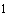 Дата поступления Дата поступления Дата поступления Дата поступления Дата поступления Дата поступления Дата поступления Дата поступления Дата поступления В Федеральную службупо интеллектуальной собственности(Роспатент)Бережковская наб., д.30, корп.1, г.Москва, Г-59, ГСП-3, 125993, Российская Федерация В Федеральную службупо интеллектуальной собственности(Роспатент)Бережковская наб., д.30, корп.1, г.Москва, Г-59, ГСП-3, 125993, Российская Федерация В Федеральную службупо интеллектуальной собственности(Роспатент)Бережковская наб., д.30, корп.1, г.Москва, Г-59, ГСП-3, 125993, Российская Федерация В Федеральную службупо интеллектуальной собственности(Роспатент)Бережковская наб., д.30, корп.1, г.Москва, Г-59, ГСП-3, 125993, Российская Федерация Заявление заявителя о внесении сведений о патентном поверенном - ответственном представителе доверителя в государственные реестры, предусмотренные частью четвертой Гражданского кодекса Российской Федерации Заявление заявителя о внесении сведений о патентном поверенном - ответственном представителе доверителя в государственные реестры, предусмотренные частью четвертой Гражданского кодекса Российской Федерации Заявление заявителя о внесении сведений о патентном поверенном - ответственном представителе доверителя в государственные реестры, предусмотренные частью четвертой Гражданского кодекса Российской Федерации Заявление заявителя о внесении сведений о патентном поверенном - ответственном представителе доверителя в государственные реестры, предусмотренные частью четвертой Гражданского кодекса Российской Федерации Заявление заявителя о внесении сведений о патентном поверенном - ответственном представителе доверителя в государственные реестры, предусмотренные частью четвертой Гражданского кодекса Российской Федерации Заявление заявителя о внесении сведений о патентном поверенном - ответственном представителе доверителя в государственные реестры, предусмотренные частью четвертой Гражданского кодекса Российской Федерации Заявление заявителя о внесении сведений о патентном поверенном - ответственном представителе доверителя в государственные реестры, предусмотренные частью четвертой Гражданского кодекса Российской Федерации Заявление заявителя о внесении сведений о патентном поверенном - ответственном представителе доверителя в государственные реестры, предусмотренные частью четвертой Гражданского кодекса Российской Федерации Заявление заявителя о внесении сведений о патентном поверенном - ответственном представителе доверителя в государственные реестры, предусмотренные частью четвертой Гражданского кодекса Российской Федерации Заявление заявителя о внесении сведений о патентном поверенном - ответственном представителе доверителя в государственные реестры, предусмотренные частью четвертой Гражданского кодекса Российской Федерации Заявление заявителя о внесении сведений о патентном поверенном - ответственном представителе доверителя в государственные реестры, предусмотренные частью четвертой Гражданского кодекса Российской Федерации Заявление заявителя о внесении сведений о патентном поверенном - ответственном представителе доверителя в государственные реестры, предусмотренные частью четвертой Гражданского кодекса Российской Федерации Заявление заявителя о внесении сведений о патентном поверенном - ответственном представителе доверителя в государственные реестры, предусмотренные частью четвертой Гражданского кодекса Российской Федерации Заявление заявителя о внесении сведений о патентном поверенном - ответственном представителе доверителя в государственные реестры, предусмотренные частью четвертой Гражданского кодекса Российской Федерации _______________ Заполняется Роспатентом. _______________ Заполняется Роспатентом. _______________ Заполняется Роспатентом. _______________ Заполняется Роспатентом. _______________ Заполняется Роспатентом. _______________ Заполняется Роспатентом. _______________ Заполняется Роспатентом. _______________ Заполняется Роспатентом. _______________ Заполняется Роспатентом. _______________ Заполняется Роспатентом. _______________ Заполняется Роспатентом. _______________ Заполняется Роспатентом. _______________ Заполняется Роспатентом. _______________ Заполняется Роспатентом. В соответствии с частью 13 статьи 4 Федерального закона от 30 декабря 2008 г. N 316-ФЗ "О патентных поверенных" прошу внести сведения о патентном поверенном - ответственном представителе доверителя (далее - ответственный патентный поверенный) в Государственный реестр 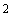 В соответствии с частью 13 статьи 4 Федерального закона от 30 декабря 2008 г. N 316-ФЗ "О патентных поверенных" прошу внести сведения о патентном поверенном - ответственном представителе доверителя (далее - ответственный патентный поверенный) в Государственный реестр В соответствии с частью 13 статьи 4 Федерального закона от 30 декабря 2008 г. N 316-ФЗ "О патентных поверенных" прошу внести сведения о патентном поверенном - ответственном представителе доверителя (далее - ответственный патентный поверенный) в Государственный реестр В соответствии с частью 13 статьи 4 Федерального закона от 30 декабря 2008 г. N 316-ФЗ "О патентных поверенных" прошу внести сведения о патентном поверенном - ответственном представителе доверителя (далее - ответственный патентный поверенный) в Государственный реестр В соответствии с частью 13 статьи 4 Федерального закона от 30 декабря 2008 г. N 316-ФЗ "О патентных поверенных" прошу внести сведения о патентном поверенном - ответственном представителе доверителя (далее - ответственный патентный поверенный) в Государственный реестр В соответствии с частью 13 статьи 4 Федерального закона от 30 декабря 2008 г. N 316-ФЗ "О патентных поверенных" прошу внести сведения о патентном поверенном - ответственном представителе доверителя (далее - ответственный патентный поверенный) в Государственный реестр В соответствии с частью 13 статьи 4 Федерального закона от 30 декабря 2008 г. N 316-ФЗ "О патентных поверенных" прошу внести сведения о патентном поверенном - ответственном представителе доверителя (далее - ответственный патентный поверенный) в Государственный реестр В соответствии с частью 13 статьи 4 Федерального закона от 30 декабря 2008 г. N 316-ФЗ "О патентных поверенных" прошу внести сведения о патентном поверенном - ответственном представителе доверителя (далее - ответственный патентный поверенный) в Государственный реестр В соответствии с частью 13 статьи 4 Федерального закона от 30 декабря 2008 г. N 316-ФЗ "О патентных поверенных" прошу внести сведения о патентном поверенном - ответственном представителе доверителя (далее - ответственный патентный поверенный) в Государственный реестр В соответствии с частью 13 статьи 4 Федерального закона от 30 декабря 2008 г. N 316-ФЗ "О патентных поверенных" прошу внести сведения о патентном поверенном - ответственном представителе доверителя (далее - ответственный патентный поверенный) в Государственный реестр В соответствии с частью 13 статьи 4 Федерального закона от 30 декабря 2008 г. N 316-ФЗ "О патентных поверенных" прошу внести сведения о патентном поверенном - ответственном представителе доверителя (далее - ответственный патентный поверенный) в Государственный реестр В соответствии с частью 13 статьи 4 Федерального закона от 30 декабря 2008 г. N 316-ФЗ "О патентных поверенных" прошу внести сведения о патентном поверенном - ответственном представителе доверителя (далее - ответственный патентный поверенный) в Государственный реестр В соответствии с частью 13 статьи 4 Федерального закона от 30 декабря 2008 г. N 316-ФЗ "О патентных поверенных" прошу внести сведения о патентном поверенном - ответственном представителе доверителя (далее - ответственный патентный поверенный) в Государственный реестр В соответствии с частью 13 статьи 4 Федерального закона от 30 декабря 2008 г. N 316-ФЗ "О патентных поверенных" прошу внести сведения о патентном поверенном - ответственном представителе доверителя (далее - ответственный патентный поверенный) в Государственный реестр _______________ Собрание законодательства Российской Федерации, 2009, N 1, ст.24; 2021, N 52, ст.8975. _______________ Собрание законодательства Российской Федерации, 2009, N 1, ст.24; 2021, N 52, ст.8975. _______________ Собрание законодательства Российской Федерации, 2009, N 1, ст.24; 2021, N 52, ст.8975. _______________ Собрание законодательства Российской Федерации, 2009, N 1, ст.24; 2021, N 52, ст.8975. _______________ Собрание законодательства Российской Федерации, 2009, N 1, ст.24; 2021, N 52, ст.8975. _______________ Собрание законодательства Российской Федерации, 2009, N 1, ст.24; 2021, N 52, ст.8975. _______________ Собрание законодательства Российской Федерации, 2009, N 1, ст.24; 2021, N 52, ст.8975. _______________ Собрание законодательства Российской Федерации, 2009, N 1, ст.24; 2021, N 52, ст.8975. _______________ Собрание законодательства Российской Федерации, 2009, N 1, ст.24; 2021, N 52, ст.8975. _______________ Собрание законодательства Российской Федерации, 2009, N 1, ст.24; 2021, N 52, ст.8975. _______________ Собрание законодательства Российской Федерации, 2009, N 1, ст.24; 2021, N 52, ст.8975. _______________ Собрание законодательства Российской Федерации, 2009, N 1, ст.24; 2021, N 52, ст.8975. _______________ Собрание законодательства Российской Федерации, 2009, N 1, ст.24; 2021, N 52, ст.8975. _______________ Собрание законодательства Российской Федерации, 2009, N 1, ст.24; 2021, N 52, ст.8975. (наименование государственного реестра, предусмотренного частью четвертой Гражданского кодекса Российской Федерации) 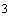 (наименование государственного реестра, предусмотренного частью четвертой Гражданского кодекса Российской Федерации) (наименование государственного реестра, предусмотренного частью четвертой Гражданского кодекса Российской Федерации) (наименование государственного реестра, предусмотренного частью четвертой Гражданского кодекса Российской Федерации) (наименование государственного реестра, предусмотренного частью четвертой Гражданского кодекса Российской Федерации) (наименование государственного реестра, предусмотренного частью четвертой Гражданского кодекса Российской Федерации) (наименование государственного реестра, предусмотренного частью четвертой Гражданского кодекса Российской Федерации) (наименование государственного реестра, предусмотренного частью четвертой Гражданского кодекса Российской Федерации) (наименование государственного реестра, предусмотренного частью четвертой Гражданского кодекса Российской Федерации) (наименование государственного реестра, предусмотренного частью четвертой Гражданского кодекса Российской Федерации) (наименование государственного реестра, предусмотренного частью четвертой Гражданского кодекса Российской Федерации) (наименование государственного реестра, предусмотренного частью четвертой Гражданского кодекса Российской Федерации) (наименование государственного реестра, предусмотренного частью четвертой Гражданского кодекса Российской Федерации) (наименование государственного реестра, предусмотренного частью четвертой Гражданского кодекса Российской Федерации) _______________ Собрание законодательства Российской Федерации, 2006, N 52, ст.5496; 2022, N 29, ст.5321. _______________ Собрание законодательства Российской Федерации, 2006, N 52, ст.5496; 2022, N 29, ст.5321. _______________ Собрание законодательства Российской Федерации, 2006, N 52, ст.5496; 2022, N 29, ст.5321. _______________ Собрание законодательства Российской Федерации, 2006, N 52, ст.5496; 2022, N 29, ст.5321. _______________ Собрание законодательства Российской Федерации, 2006, N 52, ст.5496; 2022, N 29, ст.5321. _______________ Собрание законодательства Российской Федерации, 2006, N 52, ст.5496; 2022, N 29, ст.5321. _______________ Собрание законодательства Российской Федерации, 2006, N 52, ст.5496; 2022, N 29, ст.5321. _______________ Собрание законодательства Российской Федерации, 2006, N 52, ст.5496; 2022, N 29, ст.5321. _______________ Собрание законодательства Российской Федерации, 2006, N 52, ст.5496; 2022, N 29, ст.5321. _______________ Собрание законодательства Российской Федерации, 2006, N 52, ст.5496; 2022, N 29, ст.5321. _______________ Собрание законодательства Российской Федерации, 2006, N 52, ст.5496; 2022, N 29, ст.5321. _______________ Собрание законодательства Российской Федерации, 2006, N 52, ст.5496; 2022, N 29, ст.5321. _______________ Собрание законодательства Российской Федерации, 2006, N 52, ст.5496; 2022, N 29, ст.5321. _______________ Собрание законодательства Российской Федерации, 2006, N 52, ст.5496; 2022, N 29, ст.5321. Сведения об ответственном патентном поверенном: Сведения об ответственном патентном поверенном: Сведения об ответственном патентном поверенном: Сведения об ответственном патентном поверенном: Сведения об ответственном патентном поверенном: Сведения об ответственном патентном поверенном: Сведения об ответственном патентном поверенном: Сведения об ответственном патентном поверенном: Сведения об ответственном патентном поверенном: Сведения об ответственном патентном поверенном: Сведения об ответственном патентном поверенном: Сведения об ответственном патентном поверенном: Сведения об ответственном патентном поверенном: Сведения об ответственном патентном поверенном: 1. Фамилия, имя, отчество (при наличии) 1. Фамилия, имя, отчество (при наличии) 1. Фамилия, имя, отчество (при наличии) 1. Фамилия, имя, отчество (при наличии) 1. Фамилия, имя, отчество (при наличии) 1. Фамилия, имя, отчество (при наличии) 1. Фамилия, имя, отчество (при наличии) 1. Фамилия, имя, отчество (при наличии) 1. Фамилия, имя, отчество (при наличии) 1. Фамилия, имя, отчество (при наличии) 2. Регистрационный номер патентного поверенного в Реестре патентных поверенных Российской 2. Регистрационный номер патентного поверенного в Реестре патентных поверенных Российской 2. Регистрационный номер патентного поверенного в Реестре патентных поверенных Российской 2. Регистрационный номер патентного поверенного в Реестре патентных поверенных Российской 2. Регистрационный номер патентного поверенного в Реестре патентных поверенных Российской 2. Регистрационный номер патентного поверенного в Реестре патентных поверенных Российской 2. Регистрационный номер патентного поверенного в Реестре патентных поверенных Российской 2. Регистрационный номер патентного поверенного в Реестре патентных поверенных Российской 2. Регистрационный номер патентного поверенного в Реестре патентных поверенных Российской 2. Регистрационный номер патентного поверенного в Реестре патентных поверенных Российской 2. Регистрационный номер патентного поверенного в Реестре патентных поверенных Российской 2. Регистрационный номер патентного поверенного в Реестре патентных поверенных Российской 2. Регистрационный номер патентного поверенного в Реестре патентных поверенных Российской 2. Регистрационный номер патентного поверенного в Реестре патентных поверенных Российской Федерации Федерации Федерации Федерации Федерации 3. Вид объекта интеллектуальной собственности, в отношении которого патентный поверенный является ответственным патентным поверенным: 3. Вид объекта интеллектуальной собственности, в отношении которого патентный поверенный является ответственным патентным поверенным: 3. Вид объекта интеллектуальной собственности, в отношении которого патентный поверенный является ответственным патентным поверенным: 3. Вид объекта интеллектуальной собственности, в отношении которого патентный поверенный является ответственным патентным поверенным: 3. Вид объекта интеллектуальной собственности, в отношении которого патентный поверенный является ответственным патентным поверенным: 3. Вид объекта интеллектуальной собственности, в отношении которого патентный поверенный является ответственным патентным поверенным: 3. Вид объекта интеллектуальной собственности, в отношении которого патентный поверенный является ответственным патентным поверенным: 3. Вид объекта интеллектуальной собственности, в отношении которого патентный поверенный является ответственным патентным поверенным: 3. Вид объекта интеллектуальной собственности, в отношении которого патентный поверенный является ответственным патентным поверенным: 3. Вид объекта интеллектуальной собственности, в отношении которого патентный поверенный является ответственным патентным поверенным: 3. Вид объекта интеллектуальной собственности, в отношении которого патентный поверенный является ответственным патентным поверенным: 3. Вид объекта интеллектуальной собственности, в отношении которого патентный поверенный является ответственным патентным поверенным: 3. Вид объекта интеллектуальной собственности, в отношении которого патентный поверенный является ответственным патентным поверенным: 3. Вид объекта интеллектуальной собственности, в отношении которого патентный поверенный является ответственным патентным поверенным: изобретение изобретение изобретение изобретение изобретение изобретение изобретение изобретение изобретение изобретение изобретение изобретение изобретение полезная модель полезная модель полезная модель полезная модель полезная модель полезная модель полезная модель полезная модель полезная модель полезная модель полезная модель полезная модель полезная модель промышленный образец промышленный образец промышленный образец промышленный образец промышленный образец промышленный образец промышленный образец промышленный образец промышленный образец промышленный образец промышленный образец промышленный образец промышленный образец товарный знак или знак обслуживания товарный знак или знак обслуживания товарный знак или знак обслуживания товарный знак или знак обслуживания товарный знак или знак обслуживания товарный знак или знак обслуживания товарный знак или знак обслуживания товарный знак или знак обслуживания товарный знак или знак обслуживания товарный знак или знак обслуживания товарный знак или знак обслуживания товарный знак или знак обслуживания товарный знак или знак обслуживания географическое указание или наименование места происхождения товара географическое указание или наименование места происхождения товара географическое указание или наименование места происхождения товара географическое указание или наименование места происхождения товара географическое указание или наименование места происхождения товара географическое указание или наименование места происхождения товара географическое указание или наименование места происхождения товара географическое указание или наименование места происхождения товара географическое указание или наименование места происхождения товара географическое указание или наименование места происхождения товара географическое указание или наименование места происхождения товара географическое указание или наименование места происхождения товара географическое указание или наименование места происхождения товара 4. Номер заявки на регистрацию объекта интеллектуальной собственности 4. Номер заявки на регистрацию объекта интеллектуальной собственности 4. Номер заявки на регистрацию объекта интеллектуальной собственности 4. Номер заявки на регистрацию объекта интеллектуальной собственности 4. Номер заявки на регистрацию объекта интеллектуальной собственности 4. Номер заявки на регистрацию объекта интеллектуальной собственности 4. Номер заявки на регистрацию объекта интеллектуальной собственности 4. Номер заявки на регистрацию объекта интеллектуальной собственности 4. Номер заявки на регистрацию объекта интеллектуальной собственности 4. Номер заявки на регистрацию объекта интеллектуальной собственности 4. Номер заявки на регистрацию объекта интеллектуальной собственности 4. Номер заявки на регистрацию объекта интеллектуальной собственности 4. Номер заявки на регистрацию объекта интеллектуальной собственности 4. Номер заявки на регистрацию объекта интеллектуальной собственности Сведения о заявителе (заявителях): Сведения о заявителе (заявителях): Сведения о заявителе (заявителях): Сведения о заявителе (заявителях): Сведения о заявителе (заявителях): Сведения о заявителе (заявителях): Сведения о заявителе (заявителях): Сведения о заявителе (заявителях): Сведения о заявителе (заявителях): Сведения о заявителе (заявителях): Сведения о заявителе (заявителях): Сведения о заявителе (заявителях): Сведения о заявителе (заявителях): Сведения о заявителе (заявителях): 5. Полное наименование юридического лица или фамилия, имя, отчество (при наличии) физического лица: 5. Полное наименование юридического лица или фамилия, имя, отчество (при наличии) физического лица: 5. Полное наименование юридического лица или фамилия, имя, отчество (при наличии) физического лица: 5. Полное наименование юридического лица или фамилия, имя, отчество (при наличии) физического лица: 5. Полное наименование юридического лица или фамилия, имя, отчество (при наличии) физического лица: 5. Полное наименование юридического лица или фамилия, имя, отчество (при наличии) физического лица: 5. Полное наименование юридического лица или фамилия, имя, отчество (при наличии) физического лица: 5. Полное наименование юридического лица или фамилия, имя, отчество (при наличии) физического лица: 5. Полное наименование юридического лица или фамилия, имя, отчество (при наличии) физического лица: 5. Полное наименование юридического лица или фамилия, имя, отчество (при наличии) физического лица: 5. Полное наименование юридического лица или фамилия, имя, отчество (при наличии) физического лица: 5. Полное наименование юридического лица или фамилия, имя, отчество (при наличии) физического лица: 5. Полное наименование юридического лица или фамилия, имя, отчество (при наличии) физического лица: 5. Полное наименование юридического лица или фамилия, имя, отчество (при наличии) физического лица: ОГРН (ОГРНИП): ОГРН (ОГРНИП): ОГРН (ОГРНИП): ОГРН (ОГРНИП): ОГРН (ОГРНИП): ОГРН (ОГРНИП): ОГРН (ОГРНИП): КПП: ИНН: ИНН: ИНН: СНИЛС: СНИЛС: 6. Адрес места нахождения юридического лица или адрес места жительства физического лица 6. Адрес места нахождения юридического лица или адрес места жительства физического лица 6. Адрес места нахождения юридического лица или адрес места жительства физического лица 6. Адрес места нахождения юридического лица или адрес места жительства физического лица 6. Адрес места нахождения юридического лица или адрес места жительства физического лица 6. Адрес места нахождения юридического лица или адрес места жительства физического лица 6. Адрес места нахождения юридического лица или адрес места жительства физического лица 6. Адрес места нахождения юридического лица или адрес места жительства физического лица 6. Адрес места нахождения юридического лица или адрес места жительства физического лица 6. Адрес места нахождения юридического лица или адрес места жительства физического лица 6. Адрес места нахождения юридического лица или адрес места жительства физического лица 6. Адрес места нахождения юридического лица или адрес места жительства физического лица 6. Адрес места нахождения юридического лица или адрес места жительства физического лица 6. Адрес места нахождения юридического лица или адрес места жительства физического лица 7. Настоящим также уведомляю, что моим представителем является 7. Настоящим также уведомляю, что моим представителем является 7. Настоящим также уведомляю, что моим представителем является 7. Настоящим также уведомляю, что моим представителем является 7. Настоящим также уведомляю, что моим представителем является 7. Настоящим также уведомляю, что моим представителем является 7. Настоящим также уведомляю, что моим представителем является 7. Настоящим также уведомляю, что моим представителем является 7. Настоящим также уведомляю, что моим представителем является 7. Настоящим также уведомляю, что моим представителем является 7. Настоящим также уведомляю, что моим представителем является 7. Настоящим также уведомляю, что моим представителем является 7. Настоящим также уведомляю, что моим представителем является , , , , , , , , , , , , , , (указываются фамилия, имя, отчество (при наличии) представителя; для патентного поверенного также указывается регистрационный номер патентного поверенного в Реестре патентных поверенных Российской Федерации) (указываются фамилия, имя, отчество (при наличии) представителя; для патентного поверенного также указывается регистрационный номер патентного поверенного в Реестре патентных поверенных Российской Федерации) (указываются фамилия, имя, отчество (при наличии) представителя; для патентного поверенного также указывается регистрационный номер патентного поверенного в Реестре патентных поверенных Российской Федерации) (указываются фамилия, имя, отчество (при наличии) представителя; для патентного поверенного также указывается регистрационный номер патентного поверенного в Реестре патентных поверенных Российской Федерации) (указываются фамилия, имя, отчество (при наличии) представителя; для патентного поверенного также указывается регистрационный номер патентного поверенного в Реестре патентных поверенных Российской Федерации) (указываются фамилия, имя, отчество (при наличии) представителя; для патентного поверенного также указывается регистрационный номер патентного поверенного в Реестре патентных поверенных Российской Федерации) (указываются фамилия, имя, отчество (при наличии) представителя; для патентного поверенного также указывается регистрационный номер патентного поверенного в Реестре патентных поверенных Российской Федерации) (указываются фамилия, имя, отчество (при наличии) представителя; для патентного поверенного также указывается регистрационный номер патентного поверенного в Реестре патентных поверенных Российской Федерации) (указываются фамилия, имя, отчество (при наличии) представителя; для патентного поверенного также указывается регистрационный номер патентного поверенного в Реестре патентных поверенных Российской Федерации) (указываются фамилия, имя, отчество (при наличии) представителя; для патентного поверенного также указывается регистрационный номер патентного поверенного в Реестре патентных поверенных Российской Федерации) (указываются фамилия, имя, отчество (при наличии) представителя; для патентного поверенного также указывается регистрационный номер патентного поверенного в Реестре патентных поверенных Российской Федерации) (указываются фамилия, имя, отчество (при наличии) представителя; для патентного поверенного также указывается регистрационный номер патентного поверенного в Реестре патентных поверенных Российской Федерации) (указываются фамилия, имя, отчество (при наличии) представителя; для патентного поверенного также указывается регистрационный номер патентного поверенного в Реестре патентных поверенных Российской Федерации) (указываются фамилия, имя, отчество (при наличии) представителя; для патентного поверенного также указывается регистрационный номер патентного поверенного в Реестре патентных поверенных Российской Федерации) который уполномочен на ведение дел с Роспатентом при осуществлении юридически значимых действий по внесению сведений об ответственном патентном поверенном в государственные реестры, предусмотренные частью четвертой Гражданского кодекса Российской Федерации, или является таковым в силу закона. который уполномочен на ведение дел с Роспатентом при осуществлении юридически значимых действий по внесению сведений об ответственном патентном поверенном в государственные реестры, предусмотренные частью четвертой Гражданского кодекса Российской Федерации, или является таковым в силу закона. который уполномочен на ведение дел с Роспатентом при осуществлении юридически значимых действий по внесению сведений об ответственном патентном поверенном в государственные реестры, предусмотренные частью четвертой Гражданского кодекса Российской Федерации, или является таковым в силу закона. который уполномочен на ведение дел с Роспатентом при осуществлении юридически значимых действий по внесению сведений об ответственном патентном поверенном в государственные реестры, предусмотренные частью четвертой Гражданского кодекса Российской Федерации, или является таковым в силу закона. который уполномочен на ведение дел с Роспатентом при осуществлении юридически значимых действий по внесению сведений об ответственном патентном поверенном в государственные реестры, предусмотренные частью четвертой Гражданского кодекса Российской Федерации, или является таковым в силу закона. который уполномочен на ведение дел с Роспатентом при осуществлении юридически значимых действий по внесению сведений об ответственном патентном поверенном в государственные реестры, предусмотренные частью четвертой Гражданского кодекса Российской Федерации, или является таковым в силу закона. который уполномочен на ведение дел с Роспатентом при осуществлении юридически значимых действий по внесению сведений об ответственном патентном поверенном в государственные реестры, предусмотренные частью четвертой Гражданского кодекса Российской Федерации, или является таковым в силу закона. который уполномочен на ведение дел с Роспатентом при осуществлении юридически значимых действий по внесению сведений об ответственном патентном поверенном в государственные реестры, предусмотренные частью четвертой Гражданского кодекса Российской Федерации, или является таковым в силу закона. который уполномочен на ведение дел с Роспатентом при осуществлении юридически значимых действий по внесению сведений об ответственном патентном поверенном в государственные реестры, предусмотренные частью четвертой Гражданского кодекса Российской Федерации, или является таковым в силу закона. который уполномочен на ведение дел с Роспатентом при осуществлении юридически значимых действий по внесению сведений об ответственном патентном поверенном в государственные реестры, предусмотренные частью четвертой Гражданского кодекса Российской Федерации, или является таковым в силу закона. который уполномочен на ведение дел с Роспатентом при осуществлении юридически значимых действий по внесению сведений об ответственном патентном поверенном в государственные реестры, предусмотренные частью четвертой Гражданского кодекса Российской Федерации, или является таковым в силу закона. который уполномочен на ведение дел с Роспатентом при осуществлении юридически значимых действий по внесению сведений об ответственном патентном поверенном в государственные реестры, предусмотренные частью четвертой Гражданского кодекса Российской Федерации, или является таковым в силу закона. который уполномочен на ведение дел с Роспатентом при осуществлении юридически значимых действий по внесению сведений об ответственном патентном поверенном в государственные реестры, предусмотренные частью четвертой Гражданского кодекса Российской Федерации, или является таковым в силу закона. который уполномочен на ведение дел с Роспатентом при осуществлении юридически значимых действий по внесению сведений об ответственном патентном поверенном в государственные реестры, предусмотренные частью четвертой Гражданского кодекса Российской Федерации, или является таковым в силу закона. 8. Приложение: 8. Приложение: 8. Приложение: 8. Приложение: 8. Приложение: 8. Приложение: Доверенность (копия), удостоверяющая полномочия представителя, Доверенность (копия), удостоверяющая полномочия представителя, Доверенность (копия), удостоверяющая полномочия представителя, Доверенность (копия), удостоверяющая полномочия представителя, Доверенность (копия), удостоверяющая полномочия представителя, Доверенность (копия), удостоверяющая полномочия представителя, на ___ л. в ___ экз. на ___ л. в ___ экз. на ___ л. в ___ экз. на ___ л. в ___ экз. на ___ л. в ___ экз. на ___ л. в ___ экз. на ___ л. в ___ экз. на ___ л. в ___ экз. 9. Заявителю известно, что в соответствии с пунктом 4 части 1 статьи 6 Федерального закона от 27 июля 2006 г. N 152-ФЗ "О персональных данных" (далее - Федеральный закон от 27 июля 2006 г. N 152-ФЗ) Роспатент и подведомственное ему федеральное государственное бюджетное учреждение "Федеральный институт промышленной собственности" осуществляют обработку персональных данных субъектов персональных данных, указанных в настоящем заявлении, в целях и объеме, необходимых для предоставления государственной услуги. 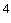 9. Заявителю известно, что в соответствии с пунктом 4 части 1 статьи 6 Федерального закона от 27 июля 2006 г. N 152-ФЗ "О персональных данных" (далее - Федеральный закон от 27 июля 2006 г. N 152-ФЗ) Роспатент и подведомственное ему федеральное государственное бюджетное учреждение "Федеральный институт промышленной собственности" осуществляют обработку персональных данных субъектов персональных данных, указанных в настоящем заявлении, в целях и объеме, необходимых для предоставления государственной услуги. 9. Заявителю известно, что в соответствии с пунктом 4 части 1 статьи 6 Федерального закона от 27 июля 2006 г. N 152-ФЗ "О персональных данных" (далее - Федеральный закон от 27 июля 2006 г. N 152-ФЗ) Роспатент и подведомственное ему федеральное государственное бюджетное учреждение "Федеральный институт промышленной собственности" осуществляют обработку персональных данных субъектов персональных данных, указанных в настоящем заявлении, в целях и объеме, необходимых для предоставления государственной услуги. 9. Заявителю известно, что в соответствии с пунктом 4 части 1 статьи 6 Федерального закона от 27 июля 2006 г. N 152-ФЗ "О персональных данных" (далее - Федеральный закон от 27 июля 2006 г. N 152-ФЗ) Роспатент и подведомственное ему федеральное государственное бюджетное учреждение "Федеральный институт промышленной собственности" осуществляют обработку персональных данных субъектов персональных данных, указанных в настоящем заявлении, в целях и объеме, необходимых для предоставления государственной услуги. 9. Заявителю известно, что в соответствии с пунктом 4 части 1 статьи 6 Федерального закона от 27 июля 2006 г. N 152-ФЗ "О персональных данных" (далее - Федеральный закон от 27 июля 2006 г. N 152-ФЗ) Роспатент и подведомственное ему федеральное государственное бюджетное учреждение "Федеральный институт промышленной собственности" осуществляют обработку персональных данных субъектов персональных данных, указанных в настоящем заявлении, в целях и объеме, необходимых для предоставления государственной услуги. 9. Заявителю известно, что в соответствии с пунктом 4 части 1 статьи 6 Федерального закона от 27 июля 2006 г. N 152-ФЗ "О персональных данных" (далее - Федеральный закон от 27 июля 2006 г. N 152-ФЗ) Роспатент и подведомственное ему федеральное государственное бюджетное учреждение "Федеральный институт промышленной собственности" осуществляют обработку персональных данных субъектов персональных данных, указанных в настоящем заявлении, в целях и объеме, необходимых для предоставления государственной услуги. 9. Заявителю известно, что в соответствии с пунктом 4 части 1 статьи 6 Федерального закона от 27 июля 2006 г. N 152-ФЗ "О персональных данных" (далее - Федеральный закон от 27 июля 2006 г. N 152-ФЗ) Роспатент и подведомственное ему федеральное государственное бюджетное учреждение "Федеральный институт промышленной собственности" осуществляют обработку персональных данных субъектов персональных данных, указанных в настоящем заявлении, в целях и объеме, необходимых для предоставления государственной услуги. 9. Заявителю известно, что в соответствии с пунктом 4 части 1 статьи 6 Федерального закона от 27 июля 2006 г. N 152-ФЗ "О персональных данных" (далее - Федеральный закон от 27 июля 2006 г. N 152-ФЗ) Роспатент и подведомственное ему федеральное государственное бюджетное учреждение "Федеральный институт промышленной собственности" осуществляют обработку персональных данных субъектов персональных данных, указанных в настоящем заявлении, в целях и объеме, необходимых для предоставления государственной услуги. 9. Заявителю известно, что в соответствии с пунктом 4 части 1 статьи 6 Федерального закона от 27 июля 2006 г. N 152-ФЗ "О персональных данных" (далее - Федеральный закон от 27 июля 2006 г. N 152-ФЗ) Роспатент и подведомственное ему федеральное государственное бюджетное учреждение "Федеральный институт промышленной собственности" осуществляют обработку персональных данных субъектов персональных данных, указанных в настоящем заявлении, в целях и объеме, необходимых для предоставления государственной услуги. 9. Заявителю известно, что в соответствии с пунктом 4 части 1 статьи 6 Федерального закона от 27 июля 2006 г. N 152-ФЗ "О персональных данных" (далее - Федеральный закон от 27 июля 2006 г. N 152-ФЗ) Роспатент и подведомственное ему федеральное государственное бюджетное учреждение "Федеральный институт промышленной собственности" осуществляют обработку персональных данных субъектов персональных данных, указанных в настоящем заявлении, в целях и объеме, необходимых для предоставления государственной услуги. 9. Заявителю известно, что в соответствии с пунктом 4 части 1 статьи 6 Федерального закона от 27 июля 2006 г. N 152-ФЗ "О персональных данных" (далее - Федеральный закон от 27 июля 2006 г. N 152-ФЗ) Роспатент и подведомственное ему федеральное государственное бюджетное учреждение "Федеральный институт промышленной собственности" осуществляют обработку персональных данных субъектов персональных данных, указанных в настоящем заявлении, в целях и объеме, необходимых для предоставления государственной услуги. 9. Заявителю известно, что в соответствии с пунктом 4 части 1 статьи 6 Федерального закона от 27 июля 2006 г. N 152-ФЗ "О персональных данных" (далее - Федеральный закон от 27 июля 2006 г. N 152-ФЗ) Роспатент и подведомственное ему федеральное государственное бюджетное учреждение "Федеральный институт промышленной собственности" осуществляют обработку персональных данных субъектов персональных данных, указанных в настоящем заявлении, в целях и объеме, необходимых для предоставления государственной услуги. 9. Заявителю известно, что в соответствии с пунктом 4 части 1 статьи 6 Федерального закона от 27 июля 2006 г. N 152-ФЗ "О персональных данных" (далее - Федеральный закон от 27 июля 2006 г. N 152-ФЗ) Роспатент и подведомственное ему федеральное государственное бюджетное учреждение "Федеральный институт промышленной собственности" осуществляют обработку персональных данных субъектов персональных данных, указанных в настоящем заявлении, в целях и объеме, необходимых для предоставления государственной услуги. 9. Заявителю известно, что в соответствии с пунктом 4 части 1 статьи 6 Федерального закона от 27 июля 2006 г. N 152-ФЗ "О персональных данных" (далее - Федеральный закон от 27 июля 2006 г. N 152-ФЗ) Роспатент и подведомственное ему федеральное государственное бюджетное учреждение "Федеральный институт промышленной собственности" осуществляют обработку персональных данных субъектов персональных данных, указанных в настоящем заявлении, в целях и объеме, необходимых для предоставления государственной услуги. _______________ Собрание законодательства Российской Федерации, 2006, N 31, ст.3451; 2013, N 14, ст.1651. _______________ Собрание законодательства Российской Федерации, 2006, N 31, ст.3451; 2013, N 14, ст.1651. _______________ Собрание законодательства Российской Федерации, 2006, N 31, ст.3451; 2013, N 14, ст.1651. _______________ Собрание законодательства Российской Федерации, 2006, N 31, ст.3451; 2013, N 14, ст.1651. _______________ Собрание законодательства Российской Федерации, 2006, N 31, ст.3451; 2013, N 14, ст.1651. _______________ Собрание законодательства Российской Федерации, 2006, N 31, ст.3451; 2013, N 14, ст.1651. _______________ Собрание законодательства Российской Федерации, 2006, N 31, ст.3451; 2013, N 14, ст.1651. _______________ Собрание законодательства Российской Федерации, 2006, N 31, ст.3451; 2013, N 14, ст.1651. _______________ Собрание законодательства Российской Федерации, 2006, N 31, ст.3451; 2013, N 14, ст.1651. _______________ Собрание законодательства Российской Федерации, 2006, N 31, ст.3451; 2013, N 14, ст.1651. _______________ Собрание законодательства Российской Федерации, 2006, N 31, ст.3451; 2013, N 14, ст.1651. _______________ Собрание законодательства Российской Федерации, 2006, N 31, ст.3451; 2013, N 14, ст.1651. _______________ Собрание законодательства Российской Федерации, 2006, N 31, ст.3451; 2013, N 14, ст.1651. _______________ Собрание законодательства Российской Федерации, 2006, N 31, ст.3451; 2013, N 14, ст.1651. Заявитель подтверждает наличие согласия других субъектов персональных данных, указанных в настоящем заявлении (за исключением согласия представителя), на обработку их персональных данных, приведенных в настоящем заявлении, в Роспатенте и подведомственном ему федеральном государственном бюджетном учреждении "Федеральный институт промышленной собственности" в связи с предоставлением государственной услуги. Согласия оформлены в соответствии со статьей 9 Федерального закона от 27 июля 2006 г. N 152-ФЗ "О персональных данных". 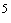 Заявитель подтверждает наличие согласия других субъектов персональных данных, указанных в настоящем заявлении (за исключением согласия представителя), на обработку их персональных данных, приведенных в настоящем заявлении, в Роспатенте и подведомственном ему федеральном государственном бюджетном учреждении "Федеральный институт промышленной собственности" в связи с предоставлением государственной услуги. Согласия оформлены в соответствии со статьей 9 Федерального закона от 27 июля 2006 г. N 152-ФЗ "О персональных данных". Заявитель подтверждает наличие согласия других субъектов персональных данных, указанных в настоящем заявлении (за исключением согласия представителя), на обработку их персональных данных, приведенных в настоящем заявлении, в Роспатенте и подведомственном ему федеральном государственном бюджетном учреждении "Федеральный институт промышленной собственности" в связи с предоставлением государственной услуги. Согласия оформлены в соответствии со статьей 9 Федерального закона от 27 июля 2006 г. N 152-ФЗ "О персональных данных". Заявитель подтверждает наличие согласия других субъектов персональных данных, указанных в настоящем заявлении (за исключением согласия представителя), на обработку их персональных данных, приведенных в настоящем заявлении, в Роспатенте и подведомственном ему федеральном государственном бюджетном учреждении "Федеральный институт промышленной собственности" в связи с предоставлением государственной услуги. Согласия оформлены в соответствии со статьей 9 Федерального закона от 27 июля 2006 г. N 152-ФЗ "О персональных данных". Заявитель подтверждает наличие согласия других субъектов персональных данных, указанных в настоящем заявлении (за исключением согласия представителя), на обработку их персональных данных, приведенных в настоящем заявлении, в Роспатенте и подведомственном ему федеральном государственном бюджетном учреждении "Федеральный институт промышленной собственности" в связи с предоставлением государственной услуги. Согласия оформлены в соответствии со статьей 9 Федерального закона от 27 июля 2006 г. N 152-ФЗ "О персональных данных". Заявитель подтверждает наличие согласия других субъектов персональных данных, указанных в настоящем заявлении (за исключением согласия представителя), на обработку их персональных данных, приведенных в настоящем заявлении, в Роспатенте и подведомственном ему федеральном государственном бюджетном учреждении "Федеральный институт промышленной собственности" в связи с предоставлением государственной услуги. Согласия оформлены в соответствии со статьей 9 Федерального закона от 27 июля 2006 г. N 152-ФЗ "О персональных данных". Заявитель подтверждает наличие согласия других субъектов персональных данных, указанных в настоящем заявлении (за исключением согласия представителя), на обработку их персональных данных, приведенных в настоящем заявлении, в Роспатенте и подведомственном ему федеральном государственном бюджетном учреждении "Федеральный институт промышленной собственности" в связи с предоставлением государственной услуги. Согласия оформлены в соответствии со статьей 9 Федерального закона от 27 июля 2006 г. N 152-ФЗ "О персональных данных". Заявитель подтверждает наличие согласия других субъектов персональных данных, указанных в настоящем заявлении (за исключением согласия представителя), на обработку их персональных данных, приведенных в настоящем заявлении, в Роспатенте и подведомственном ему федеральном государственном бюджетном учреждении "Федеральный институт промышленной собственности" в связи с предоставлением государственной услуги. Согласия оформлены в соответствии со статьей 9 Федерального закона от 27 июля 2006 г. N 152-ФЗ "О персональных данных". Заявитель подтверждает наличие согласия других субъектов персональных данных, указанных в настоящем заявлении (за исключением согласия представителя), на обработку их персональных данных, приведенных в настоящем заявлении, в Роспатенте и подведомственном ему федеральном государственном бюджетном учреждении "Федеральный институт промышленной собственности" в связи с предоставлением государственной услуги. Согласия оформлены в соответствии со статьей 9 Федерального закона от 27 июля 2006 г. N 152-ФЗ "О персональных данных". Заявитель подтверждает наличие согласия других субъектов персональных данных, указанных в настоящем заявлении (за исключением согласия представителя), на обработку их персональных данных, приведенных в настоящем заявлении, в Роспатенте и подведомственном ему федеральном государственном бюджетном учреждении "Федеральный институт промышленной собственности" в связи с предоставлением государственной услуги. Согласия оформлены в соответствии со статьей 9 Федерального закона от 27 июля 2006 г. N 152-ФЗ "О персональных данных". Заявитель подтверждает наличие согласия других субъектов персональных данных, указанных в настоящем заявлении (за исключением согласия представителя), на обработку их персональных данных, приведенных в настоящем заявлении, в Роспатенте и подведомственном ему федеральном государственном бюджетном учреждении "Федеральный институт промышленной собственности" в связи с предоставлением государственной услуги. Согласия оформлены в соответствии со статьей 9 Федерального закона от 27 июля 2006 г. N 152-ФЗ "О персональных данных". Заявитель подтверждает наличие согласия других субъектов персональных данных, указанных в настоящем заявлении (за исключением согласия представителя), на обработку их персональных данных, приведенных в настоящем заявлении, в Роспатенте и подведомственном ему федеральном государственном бюджетном учреждении "Федеральный институт промышленной собственности" в связи с предоставлением государственной услуги. Согласия оформлены в соответствии со статьей 9 Федерального закона от 27 июля 2006 г. N 152-ФЗ "О персональных данных". Заявитель подтверждает наличие согласия других субъектов персональных данных, указанных в настоящем заявлении (за исключением согласия представителя), на обработку их персональных данных, приведенных в настоящем заявлении, в Роспатенте и подведомственном ему федеральном государственном бюджетном учреждении "Федеральный институт промышленной собственности" в связи с предоставлением государственной услуги. Согласия оформлены в соответствии со статьей 9 Федерального закона от 27 июля 2006 г. N 152-ФЗ "О персональных данных". Заявитель подтверждает наличие согласия других субъектов персональных данных, указанных в настоящем заявлении (за исключением согласия представителя), на обработку их персональных данных, приведенных в настоящем заявлении, в Роспатенте и подведомственном ему федеральном государственном бюджетном учреждении "Федеральный институт промышленной собственности" в связи с предоставлением государственной услуги. Согласия оформлены в соответствии со статьей 9 Федерального закона от 27 июля 2006 г. N 152-ФЗ "О персональных данных". _______________ Собрание законодательства Российской Федерации, 2006, N 31, ст.3451; 2022, N 29, ст.5233. _______________ Собрание законодательства Российской Федерации, 2006, N 31, ст.3451; 2022, N 29, ст.5233. _______________ Собрание законодательства Российской Федерации, 2006, N 31, ст.3451; 2022, N 29, ст.5233. _______________ Собрание законодательства Российской Федерации, 2006, N 31, ст.3451; 2022, N 29, ст.5233. _______________ Собрание законодательства Российской Федерации, 2006, N 31, ст.3451; 2022, N 29, ст.5233. _______________ Собрание законодательства Российской Федерации, 2006, N 31, ст.3451; 2022, N 29, ст.5233. _______________ Собрание законодательства Российской Федерации, 2006, N 31, ст.3451; 2022, N 29, ст.5233. _______________ Собрание законодательства Российской Федерации, 2006, N 31, ст.3451; 2022, N 29, ст.5233. _______________ Собрание законодательства Российской Федерации, 2006, N 31, ст.3451; 2022, N 29, ст.5233. _______________ Собрание законодательства Российской Федерации, 2006, N 31, ст.3451; 2022, N 29, ст.5233. _______________ Собрание законодательства Российской Федерации, 2006, N 31, ст.3451; 2022, N 29, ст.5233. _______________ Собрание законодательства Российской Федерации, 2006, N 31, ст.3451; 2022, N 29, ст.5233. _______________ Собрание законодательства Российской Федерации, 2006, N 31, ст.3451; 2022, N 29, ст.5233. _______________ Собрание законодательства Российской Федерации, 2006, N 31, ст.3451; 2022, N 29, ст.5233. Подпись Подпись Подпись Подпись (подпись, фамилия, имя и отчество (при наличии) заявителя или представителя заявителя с указанием должности лица (при наличии) (для юридических лиц). При подписании от имени юридического лица подпись руководителя или иного уполномоченного лица удостоверяется печатью при ее наличии) (подпись, фамилия, имя и отчество (при наличии) заявителя или представителя заявителя с указанием должности лица (при наличии) (для юридических лиц). При подписании от имени юридического лица подпись руководителя или иного уполномоченного лица удостоверяется печатью при ее наличии) (подпись, фамилия, имя и отчество (при наличии) заявителя или представителя заявителя с указанием должности лица (при наличии) (для юридических лиц). При подписании от имени юридического лица подпись руководителя или иного уполномоченного лица удостоверяется печатью при ее наличии) (подпись, фамилия, имя и отчество (при наличии) заявителя или представителя заявителя с указанием должности лица (при наличии) (для юридических лиц). При подписании от имени юридического лица подпись руководителя или иного уполномоченного лица удостоверяется печатью при ее наличии) (подпись, фамилия, имя и отчество (при наличии) заявителя или представителя заявителя с указанием должности лица (при наличии) (для юридических лиц). При подписании от имени юридического лица подпись руководителя или иного уполномоченного лица удостоверяется печатью при ее наличии) (подпись, фамилия, имя и отчество (при наличии) заявителя или представителя заявителя с указанием должности лица (при наличии) (для юридических лиц). При подписании от имени юридического лица подпись руководителя или иного уполномоченного лица удостоверяется печатью при ее наличии) (подпись, фамилия, имя и отчество (при наличии) заявителя или представителя заявителя с указанием должности лица (при наличии) (для юридических лиц). При подписании от имени юридического лица подпись руководителя или иного уполномоченного лица удостоверяется печатью при ее наличии) (подпись, фамилия, имя и отчество (при наличии) заявителя или представителя заявителя с указанием должности лица (при наличии) (для юридических лиц). При подписании от имени юридического лица подпись руководителя или иного уполномоченного лица удостоверяется печатью при ее наличии) (подпись, фамилия, имя и отчество (при наличии) заявителя или представителя заявителя с указанием должности лица (при наличии) (для юридических лиц). При подписании от имени юридического лица подпись руководителя или иного уполномоченного лица удостоверяется печатью при ее наличии) (подпись, фамилия, имя и отчество (при наличии) заявителя или представителя заявителя с указанием должности лица (при наличии) (для юридических лиц). При подписании от имени юридического лица подпись руководителя или иного уполномоченного лица удостоверяется печатью при ее наличии) Дата Дата При оформлении настоящего заявления заполняются только те реквизиты, которые относятся к вносимым изменениям. При оформлении настоящего заявления заполняются только те реквизиты, которые относятся к вносимым изменениям. При оформлении настоящего заявления заполняются только те реквизиты, которые относятся к вносимым изменениям. При оформлении настоящего заявления заполняются только те реквизиты, которые относятся к вносимым изменениям. При оформлении настоящего заявления заполняются только те реквизиты, которые относятся к вносимым изменениям. При оформлении настоящего заявления заполняются только те реквизиты, которые относятся к вносимым изменениям. При оформлении настоящего заявления заполняются только те реквизиты, которые относятся к вносимым изменениям. При оформлении настоящего заявления заполняются только те реквизиты, которые относятся к вносимым изменениям. При оформлении настоящего заявления заполняются только те реквизиты, которые относятся к вносимым изменениям. При оформлении настоящего заявления заполняются только те реквизиты, которые относятся к вносимым изменениям. При оформлении настоящего заявления заполняются только те реквизиты, которые относятся к вносимым изменениям. При оформлении настоящего заявления заполняются только те реквизиты, которые относятся к вносимым изменениям. При оформлении настоящего заявления заполняются только те реквизиты, которые относятся к вносимым изменениям. При оформлении настоящего заявления заполняются только те реквизиты, которые относятся к вносимым изменениям. 